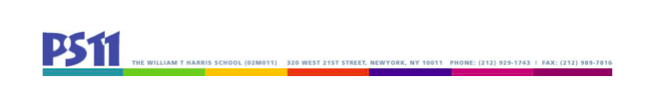 SLT Meeting10.15.193:30 - 5:30Attendance:Bob Bender, PS 11 Principal Teachers:Samantha Labombara John SwierczewskiSerena Trinkwalder (Math Staff Developer)Julia Bucci (teacher)Holli Weiss (UFT Chapter Chair)Community Representative: Debbie Osborne, PS 11 Programs and Community Based Organization (CBO) representative Parents: Sonal Patel (Secretary)Jordan Wright (Chair)Sheniqua SimonVanessa MerlisJason SchwartzRon MillerNot Present:Minutes: I. Reviewed and approved September minutesII. Old BusinessA. G&T Outreach projectSonal is coordinatingHanded out flyers, talking to parentsGetting questions about cost of preparation, how to afford itNext up: Fulton & Elliott HousesDiscussion of how to coordinate with PS 33For March SLT agenda, plan for starting in September 2020 next cycleB. Book Club updatesJason is coordinating (chairing or co-chairing)Will enlist another co-chair--utilizing email list from last year’s groupIf on a Thurs/Friday, might be able to use classroomRecommendation Club: Kids BooksCreating Windows into other cultures and Mirrors of our own cultureMake a list of criteriaWhat is the mirror and what is the window?What does it say about the author?How to talk to your own child about the bookGrace Lin Ted Talk to start/create some contextEngage parents in publishingPublicityFlyers/PTA Mailing List/Dojops11bookclub email address (Jason will follow up with Rachel to see if one already exists)C. Affinity Group/Culture Months updatesHispanic/Latinx heritage month going forwardIndigenous people next monthBob will encourage all classes to go to ANHM and National Museum of the American Indian.Parents should ask kids about awareness of each month (to see if kids are engaging)Teachers: How are you keeping the culture alive going forward?Bob will work with the parent equity advisory group to help coordinate affinity groups moving forwardD. Family FridaysSocial/Emotional work continuesClass charters were successfulMood Meter launches schoolwide in NovemberRevisit “Best Self” for KindergartenTentatively Dec. 20Revisit Bullying / Mean / Conflict/Misunderstanding for all gradesTentatively Feb. 28E. Community building eventContinue to look for opportunities that connect to Culture Months, Dojo, NewspaperF. Curriculum Night debriefWell attendedHelped to connect specialty teachers to rest of overall teaching programPlan to do specialty class curriculum night next yearIII. Comprehensive Education PlanRelooking at the literacy goals, they were actually pretty good--no need for large revisionBob wants to add in culturally responsive assessment into CEPGetting to know kids better individually, small groups, and class instructionConnect to analysis of summer reading lossThis year is much better than last yearSeem to be on track; will revisit when we get more feedbackIV. New BusinessAnonymous Survey re: Belonging (3-5th graders) had mostly positive resultsBob and teachers/staff will follow up with focus groupsIssue raised about the space crunch at drop off, with the scaffolding.Bob will discuss with Cassandra some alternatives to morning drop-off to try to alleviate some of the ‘crunch’Parents should encourage each other not to block the entranceways after their children have been dropped off.V. AdjournNext meeting: Tuesday, November 12, 2019 from 3:30 - 5:30.